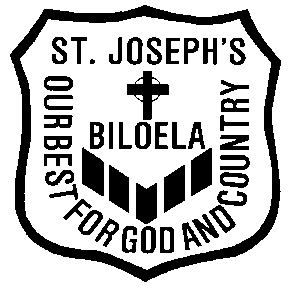 PREP BOOK LIST 20241    Sound Waves National Edition Student Chart Standard1    A3 Art Book Spirax Bound Approx 25 Pages1 64 page 330 x 240mm Story Book ½ Plain, ½ Ruled 24mm (Covered and Named) 1 48 page A4 25mm ruled exercise book4   Scrapbooks 2    HB Pencils (Staedtler/Columbia/Faber-Castell)1    Eraser4   Whiteboard Markers – 2 each of Black or Blue, Staedtler brand preferred (no red)4    35g Glue Sticks UHU or Bostik brands preferred 2  Cardboard Document Wallets1    Headset with Volume Control. (Not Earbud Style – Earmuff style please) 1    Clear Zip Bag (Data Case) for Home Readers – must fit an A4 book inside1    packet of Bostik blu tack1    A4 Display folder1   packet Texta Zoom Twistable Crayons1    box of tissuesLibrary Bag – with St Joseph’s Emblem – available from School OfficeThe following items are provided by the school and billed to parents via School Fees4   Reams A4 Copy Paper1   Subscription - Soundwaves1   Subscription – Reading Eggs 1   Subscription - iMathsALL INDIVIDUAL ITEMS MUST BE CLEARLY MARKED WITH CHILD’S NAME.   ALL BOOKS ARE TO BE COVERED.YEAR ONE BOOK LIST 2024Text Books Think Mentals Student Workbook 1Letters and Sounds My Beginner’s Dictionary Queensland Soundwaves Chart from PrepStationery Items5  Exercise Books - Year 1 Ruled, A4 Size, 48 Pages6   Scrapbooks 64-page Blank4   Botany Books – Year 1 Ruled A4 Size 1   A3 Art Book Spirax Bound Approx 25 Pages1   Quad Book A4 (10mm) 48 pages1   Plastic Document Wallet2   A4 Display Book – prefer Foldamate Solid Spine, non-refillable.2   Large Pencil Case (approx. 35cm x 17cm)20 HB Pencils (Staedtler/Columbia/Faber-Castell)6   Whiteboard Markers (prefer Staedtler Black)1   Colouring Pencils 24’s1   Felt Pens 12’s1   Wind Up Crayons 12 6   Erasers (no novelty erasers please)1   Ruler - plastic1   Sharpener – (metal and enclosed)6   35g Glue Sticks (UHU/Bostik)1   Scissors 1   Clear Zip Bag (Data Case) for Homework and Home Reader – must fit an A4 book insideOther items Headset for use with iPadLibrary Bag – with School Emblem - Available from School Office2 boxes of tissuesThe following items are provided by St Joseph’s and billed to parents via School Fees1   Write to Spell Handwriting Workbook4   Reams A4 Copy Paper1   Subscription – iMaths ALL INDIVIDUAL ITEMS MUST BE CLEARLY MARKED WITH CHILD’S NAME.   ALL BOOKS ARE TO BE COVERED.YEAR TWO BOOK LIST 2024Text Books Think Mentals Student Workbook 2Letters and Sounds My Beginner’s Dictionary Queensland from previous yearTargeting Handwriting QLD Year 2 Student BookSoundwaves Chart from previous yearStationery Items8 Exercise Books - Year 2 Ruled, A4 Size, 48 Pages 4   Scrapbook 64 pages1   Quad Book A4 (10mm) 48 pages1   A3 Art Book Spirax Bound Approx 25 Pages2   Plastic Document Wallets1   A4 Display Folder - prefer Foldamate Solid Spine, non-refillable.2   Pencil Cases Approx 35cm x 17cm20 HB Pencils (Staedtler/Columbia/Faber-Castell)6   Whiteboard Markers (prefer Staedtler Black)1   Colouring Pencils 24’s1   Felt Pens 121   Wind Up Crayons 124   Erasers1   Ruler - plastic1   Sharpener – (metal and enclosed)6   Glue sticks 35g (UHU/Bostik)1   Scissors 1   Clear Zip Bag (Data Case) for Homework and Home Reader – must fit an A4 book insideOther itemsHeadset for use with IpadsLibrary Bag – with St Joseph’s Emblem – available from School Office1 box of tissuesThe following items are provided by St Joseph’s and billed to parents via School FeesReams A4 Copy Paper1   Subscription – iMaths ALL INDIVIDUAL ITEMS MUST BE CLEARLY MARKED WITH CHILD’S NAME AND CLASS.ALL BOOKS ARE TO BE COVERED.YEAR THREE BOOK LIST 2023Text Books Qld Targeting Handwriting  3 Qld Modern CursiveOxford Australian Primary Integrated Dictionary and Thesaurus 3rd EditionStationery Items10  Exercise Books - Year 3/4 Ruled, A4 Size, 48 Pages4    Botany Books – Year 3/4 Ruled, A4 Size, 48 Pages2    Quad Books A4 (10mm) 48 pages2    Scrapbooks1    A3 Art Book Spirax Bound Approx 25 Pages1    Plastic Document Wallet2    A4 Display Folder - prefer Foldamate Solid Spine, non-refillable.1    Large Pencil Case (approx. 35cm x 17cm)20  HB Pencils (Staedtler/Columbia/Faber-Castell)6    Whiteboard Markers (prefer Staedtler Black) 1    Colouring Pencils 24s1    Felt Pens 12s4    Erasers1    Ruler - plastic1    Sharpener – (metal and enclosed)4    Glue sticks 35g (UHU/Bostik)1    Scissors4    Highlighters 1    Clear Zip Bag (Data Case) for Homework – must fit an A4 book insideOther items Headset for use with iPadLibrary Bag – with St Joseph’s Emblem – available from School Office1 box of tissuesThe following items are provided by St Joseph’s and billed to parents via School Fees4   Reams A4 Copy Paper1   Subscription – iMaths 1   Subscription – Think Mentals ALL INDIVIDUAL ITEMS MUST BE CLEARLY MARKED WITH CHILD’S NAME AND CLASS.ALL BOOKS ARE TO BE COVERED.YEAR FOUR BOOK LIST 2024Text Books Targeting Handwriting QLD Year Four Student BookOxford Australian Primary Integrated Dictionary and Thesaurus 3rd EditionStationery Items10  Exercise Book - Year 3/4 Ruled, A4 Size, 48 Page2    Quad Book A4 (7mm) 48 page2    Botany Book – Year 3/4 Ruled, A4, 48 page2    Scrapbooks1    A3 Art Book Spirax Bound Approx 25 Pages1    A4 Display Folder – prefer Foldamate Solid Spine, non-refillable.1    Large Pencil Case (approx. 35cm x 17cm)20  HB Pencils (Staedtler/Columbia/Faber-Castell)1    Colouring Pencils 24s1    Felt Pens 121    Black fineliner pen6    Whiteboard Markers (prefer Staedtler Black)4    Erasers1    Ruler - plastic1    Sharpener – (metal and enclosed)4    Glue sticks 35g (UHU/Bostik)1    Scissors 2    Red pens4    Highlighters1    Clear Zip Bag (Data Case) for Homework – must fit an A4 book insideOther itemsHeadset for use with iPadLibrary Bag – with St Joseph’s Emblem – available from School Office1 box of tissuesThe following items are provided by St Joseph’s and billed to parents via School Fees4   Reams A4 Copy Paper1   Subscription – iMaths1    Subscription – Think MentalsALL INDIVIDUAL ITEMS MUST BE CLEARLY MARKED WITH CHILD’S NAME AND CLASS.ALL BOOKS ARE TO BE COVERED.YEAR FIVE BOOK LIST 2024Text Books Targeting Handwriting Queensland Year 5Oxford Australian Primary Integrated Dictionary and Thesaurus 3rd Edition (From Year Four)Stationery Items10  Exercise Book – Feint Ruled, 8mm, A4 Size, 96 Page3    Quad Book A4 (7mm) 48 page2    Botany Books – Feint Rule, 8 mm, A4 Size, 96 Page1    A3 Art Book Spirax Bound Approx 25 Pages1    Plastic Document Wallet2    A4 Display Folder – prefer Foldamate Solid Spine, non-refillable.2    Large Pencil Case (approx. 35cm x 17cm)2    boxes HB Pencils(Staedtler/Columbia/Faber-Castell)6  Whiteboard Markers (prefer Staedtler Black)4    Highlighters – Various Colours2    Red Pens1    Colouring Pencils 12 or 241    Felt Pens 124    Erasers1    Ruler - plastic1    Sharpener – (metal and enclosed)4    Glue sticks 35g (UHU/Bostik)1    Scissors 1    Protractor (180)1    Clear Zip Bag (Data Case) for Homework – must fit an A4 book insideOther itemsHeadset for use with iPadLibrary Bag – with St Joseph’s Emblem – available from School Office1 box of tissuesThe following items are provided by St Joseph’s and billed to parents via School Fees4   Reams A4 Copy Paper1   Subscription – iMaths 1   Subscription – Think MentalsALL INDIVIDUAL ITEMS MUST BE CLEARLY MARKED WITH CHILD’S NAME AND CLASS.ALL BOOKS ARE TO BE COVERED.YEAR SIX BOOK LIST 2024Text Books Targeting Handwriting QLD Year Six Student BookOxford Australian Primary Integrated Dictionary and Thesaurus 3rd Edition (From Year Five)Stationery Items10  Exercise Book – Feint Ruled, 8mm, A4 Size, 96 Page2    Quad Book A4 (7mm) 48 page1    A3 Art Book Spirax Bound Approx 25 Pages1    Plastic Document Wallet2    A4 Display Folders prefer Foldamate Solid Spine, non-refillable1    Pencil Case Approx 35 x17cm20  HB Pencils(Staedtler/Columbia/Faber-Castell)4 Whiteboard Markers (prefer Staedtler Black)4    Highlighters Various Colours1    Colouring Pencils 12 or 241    Felt Pens 122    Red pens4    Erasers1    Ruler - plastic1    Sharpener – (metal and enclosed)4    Glue sticks 35g (UHU/Bostik)1    Scissors 1    Protractor (180)Other items Headset for use with iPadLibrary Bag – with St Joseph’s Emblem – available from School Office1 box of tissuesThe following items are provided by St Joseph’s and billed to parents via School Fees4   Reams A4 Copy Paper1   Subscription – iMaths 1   Subscription – Think Mentals ALL INDIVIDUAL ITEMS MUST BE CLEARLY MARKED WITH CHILD’S NAME AND CLASS.ALL BOOKS ARE TO BE COVERED.